FIV-FeLV Combo Test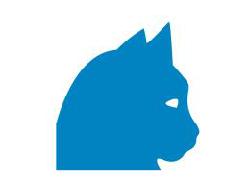 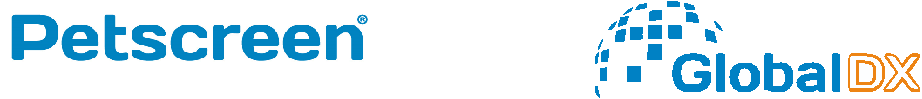 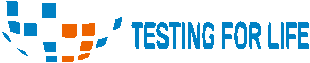 Katalogové číslo: GDX37-1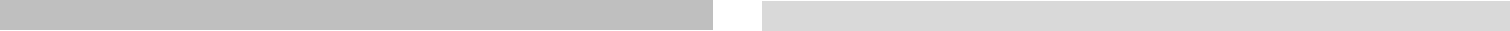 POUŽITÍPetscreen FIV-FeLV Combo Test je kvalitativní imunochromatografický test pro detekci protilátek proti viru kočičí imunodeficience (FIV) a antigenu viru kočičí leukémie (FeLV) v plné krvi, plazmě nebo séru. Petscreen FIV-FeLV Combo Test je určen pouze pro počáteční screening a všechny reaktivní vzorky by měly být potvrzeny pomocí doplňkového testu.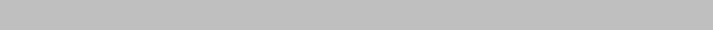 SOUHRN A POPIS TESTUVirus kočičí leukémie (FeLV) a virus kočičí imunodeficience (FIV) jsou dva významné nakažlivé viry, které infikují kočky. Ovlivňují imunitní systém a mohou způsobit zvýšenou náchylnost k mnoha onemocněním a vzniku nádorů (zejména lymfomu). Infekce FeLV je také spojena s poruchami kostní dřeně a poruchami reprodukce.Kočičí leukémie se přenáší jak z kočky na kočku, tak z matky na potomky. Nejčastější způsob nákazy je kontakt s infikovanými tělními tekutinami (krev, sliny atd.). U koček, které jsou vystaveny těmito virům může nastat: 1) nejsou schopny bojovat s tímto onemocněním, 2) rozvine se skrytá infekce, nebo 3) se stane infekční a nepřetržitě infikuje ostatní kočky.Infekce FIV je spojena s neurologickým onemocněním, chronickým ledvinovým onemocněním, tvorbou nádorů (zejména lymfomem), stomatitidou (onemocnění úst a dásní), respiračními potížemi, průjmy, poruchami močení a syndromy chřadnutí.PRINCIP TESTUPetscreen FIV-FeLV Combo Test pracuje na principu imunochromatografie. Základní složky testovacího stripu obsahují: a) konjugovanou podložku, která obsahuje detekční molekulu konjugovanou s koloidním zlatem, b) nitrocelulózovou membránu, která obsahuje dvě linie T: Testovací pruh (antigen FIV je uvnitř potažený protilátkou proti FIV Ab rapid test & monoklonální anti – FeLV uvnitř potažené antigenem FeLV Ag rapid Test) a C: kozí anti-myší protilátkuFIV-FeLV Combo testovací kazeta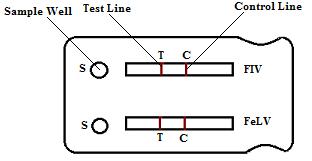 Testovací vzorek je přidán do testovací jamky. Vzorek migruje s dostatečným množstvím pufru přes podložku s konjugátem, je-li analyt přítomen ve vzorku, tak se v této části naváže na koloidní zlato s konjugátem. Vzorek dále migruje přes membránu, až dosáhne tzv. navazující zóny, kde se analyt-detekční molekula konjugátového komplexu naváže na imobilizovanou entitu (na testovací linii), a na membráně se vytvoří viditelná linie. Není-li příslušný analyt ve vzorku přítomen, neobjeví se reakce v navazující zóně a v místě testovací linie, kde se nachází odpovídající protilátka, se nevytvoří viditelná linie. Vzorek dále postupuje stripem do kontrolní oblasti, kde se objeví viditelná linie na membráně. Tato kontrolní linie potvrzuje, že vzorek prostoupil celou membránou.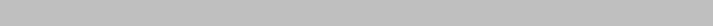 REAGENCIE A MATERIÁL, KTERÝ JE SOUČÁSTÍ BALENÍFoliové sáčky (10 jednotek), z nichž každý obsahuje:Jednu testovací kazetu a kapátkoVysoušedloŘedící roztok se šroubovacím uzávěremNávod k použitíSKLADOVÁNÍ A STABILITATestovací soupravu skladujte při teplotě 2–30 °C do data exspirace uvedeného na obalu/krabičce. CHRAŇTE PŘED MRAZEM. Před otevřením vytemperujte na pokojovou teplotu.UPOZORNĚNÍ A VAROVÁNÍTest použijte do 10 minut od otevření sáčku.Nedotýkejte se okénka s výsledky.Používejte pouze pufr, který je součástí soupravy.Nemíchejte jednotlivé komponenty s jinými soupravami.Nepoužívejte vzorky, které obsahují precipitáty.(Pouze pro profesionální použití)Během zpracování vzorků, noste ochranné rukavice. Při rozlití materiálu použijte vhodný dezinfekční prostředek.Zacházejte se všemi vzorky, s použitými testy a s dalším kontaminovaným materiálem jako s infekčním a v souladu s tím zlikvidujte.PŘÍPRAVA VZORKUVzorek: Plná krev, Plazma, SérumPlná krev:Odeberte plnou krev tzv. venepunkcí za použití injekční stříkačky či do zkumavek vacutainer, které obsahují antikoagulanty jako jsou heparin, EDTA nebo citrát sodný.Plazma:•	Odeberte venózní krev, venepunkcí, do vámi dostupné komerční stříkačky s antikoagulantem (heparin, EDTA nebo citrát sodný) a zkumavky s krví centrifugujte k získání vzorku plazmy.Sérum:•	Odeberte plnou krev tzv. venepunkcí za použití injekční stříkačky či do zkumavek vacutainer (NEobsahující antikoagulanty). Injekční stříkačku nebo vacutainer nechte, nejlépe v šikmé poloze, usadit po dobu 30 minut. Jakmile se v krvi vytvoří koagulát, vzorek krve centrifugujte k získání vzorku séra.•	Pokud nebude vzorek ihned použit k testování, měli byste jej umístit do lednice při teplotě 2–8°C.Je-li zapotřebí skladování delší než 5 dnů, doporučuje se vzorek zamrazit. Skladujte při –20°C. Vzorek by měl být poté vytemperován na pokojovou teplotu až před jeho testováním. POSTUP TESTU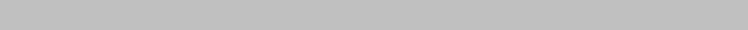 Vyndejte testovací kazetu z fóliového sáčku a umístěte ji vodorovný povrch.Přidejte 10 µl plné krve, plazmy nebo séra do jamky “S” pro vzorek.(Chcete-li odebrat 10 µl, nasajte pouze po bublinku v přiloženém kapátku. Viz. Obrázek 1.)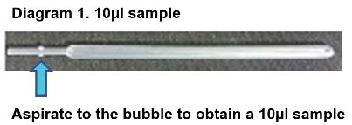 Poté co je vzorek zcela absorbován, přidejte 2 kapky diluentu, který je součástí soupravy, do jamky pro vzorek.Počkejte 10 minut a výsledek interpretujte. Výsledek se považuje za neplatný po uplynutí 10 minut. Všechny výsledky, u kterých se nezobrazí kontrolní linie, jsou neplatné.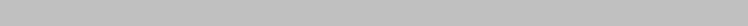 INTERPRETACE VÝSLEDKŮPozitivní: Pokud se objeví kontrolní a testovací linie, znamená to, že vzorky jsou pozitivní. Pokud se objeví pouze kontrolní linie, znamená to, že vzorky jsou negativní.Vše pozitivní: FIV Ab a FeLV Ag                Pouze FeLV Ag pozitivní		       jsou ve vzorku přítomny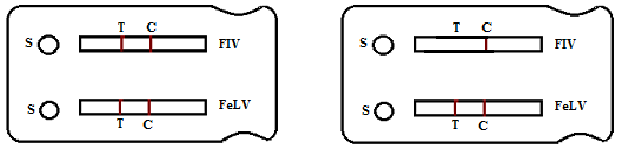 Pouze FIV Ab pozitivní	Vše negativní: FIV Ab a FeLV Agnejsou ve vzorku přítomny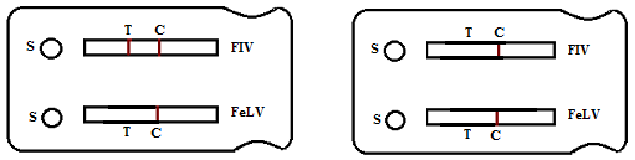 Neplatné: Bez barevné linie kontroly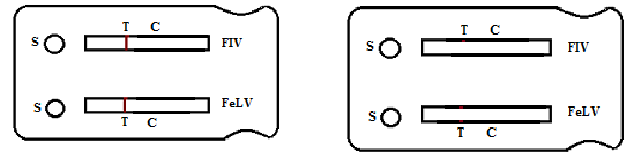  Global DX Ltd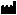 Elmbank Business CentreMenstrieFK11 7BUUnited Kingdom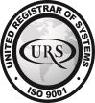 contact@globaldx.comwww.globaldx.com					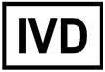 						 An ISO 9001:2015 Certified CompanyGDX/QA/IFU/GDX37-1Rev. č: 4.00Držitel rozhodnutí o schválení a dovozce: “APR“ spol. s r.o.V Chotejně 765/15102 00 Praha 10Česká republikaTel: +420 272 764 421Web: www.apr.cz